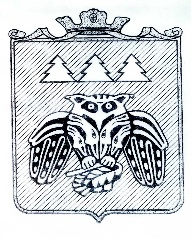 ПОСТАНОВЛЕНИЕ	администрации муниципального образования	муниципального района «Сыктывдинский». «Сыктывдiн» муниципальнöйрайонынмуниципальнöйюкöнсаадминистрациялöнШУÖМот 20 марта2019года                                                                        №3/239О разрешении подготовки проекта межевания территории Руководствуясь ст.41,43, 45, 46 Градостроительного кодекса Российской Федерации, пп. 4  п. 3 ст. 11.3, ст. 39.2 Земельного кодекса Российской Федерации, ст.14 Федерального закона от 6 октября 2003 года №131-ФЗ «Об общих принципах организации местного самоуправления в Российской федерации», на основании обращения общества с ограниченной ответственностью «Т2 мобайл», администрация муниципального образования муниципального района «Сыктывдинский»ПОСТАНОВЛЯЕТ:Разрешить обществу с ограниченной ответственностью «Т2 мобайл» подготовку проекта межевания территории и проекта планировки территории в отношении элемента планировочной структуры на землях лесного фонда в 136 квартале выдел 2 Выльгортского лесничества, для строительства линейногосооружения (базовая станция).Контроль за исполнением настоящего постановления оставляю за собой.3. Настоящее постановление вступает в силу со дня его подписания.Руководительадминистрациимуниципального района 		                    Л. Ю. Доронина